MOD. P/19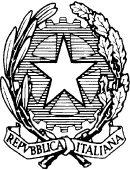 ISTITUTO COMPRENSIVO OSTRAScuola Infanzia - Primaria - Secondaria di primo grado Viale Matteotti, 29 - 60010  OSTRA (AN)Tel.	071 68057 - Fax 071 7989092 – anic81000q@istruzione.it - http://www.iscostra.gov.it - C.F. 83005730425Al	Dirigente Scolasticodell’ISTITUTO COMPRENSIVO OSTRAOggetto: segnalazione di infortunio personale dipendente.L’infortunio è avvenuto alle ore ..................... del giorno .....................................................................presso la sede ................................................ nello spazio adibito a .....................................................INFORTUNATO:cognome ............................................................................nome .................................................................................. docente	 ATADESCRIZIONE DELL’INFORTUNIO:circostanze in cui è avvenuto l’infortunio................................................................................................................................................................................................................................................................................................................................................................................................................................................................................................attività che stava svolgendo l’infortunato................................................................................................................................................................................................................................................................................................................................................................................................................................................................................................condizioni ambientali e/o imprevisti che hanno eventualmente favorito/determinato l’evento................................................................................................................................................................................................................................................................................................................................................................................................................................................................................................conseguenze dell’evento sull’infortunato (lesioni e sede delle lesioni)................................................................................................................................................................................................................................................................................................................................................................................................................................................................................................prime cure prestate (dove, quando, da chi)................................................................................................................................................................................................................................................................................................................................................................................................................................................................................................altre notizie................................................................................................................................................................................................................................................................................................................................................................................................................................................................................................EVENTUALI TESTIMONI................................................................................................................................................................SUGGERIMENTI PER PREVENIRE INCIDENTI ANALOGHIdi tipo tecnico ............................................................................................................................di tipo organizzativo ..................................................................................................................di tipo didattico ..........................................................................................................................Data .......................................................	firma ....................................................................